Вступил в силу запрет выхода на лед водоемов, расположенных в черте Санкт-Петербурга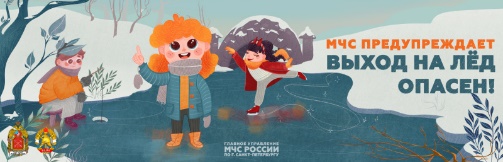 Управление по Приморскому району ГУ МЧС России по г. Санкт-Петербургу информирует: с 15 ноября 2022 года по 15 апреля 2023 года установлен запрет выхода на лед водоемов, расположенных в черте Санкт-Петербурга. Соотвествующее постановление подписал накануне губернатор города Александр Беглов.Исключение составляют Финский залив, а также озера, пруды, карьеры и водохранилища, расположенные в городе – здесь на лед можно будет выходить в период устойчивых низких температур с 16 января 2023 года по 14 марта 2023 года. В зависимости от погодных условий эти сроки могут быть изменены.При этом выход на лед рек и каналов в центральной части города, а также на лед на всем протяжении Невы и ее притоков, запрещен в течение всего периода. За нарушение предусмотрена административная ответственность – штраф от 1 тыс. до 5 тыс. рублей.Отметим, что за прошлый зимний период на водных объектах Петербурга спасено 29 человек. Спасатели провели 419 рейдов и профилактических выездов, по итогам которых выписано 164 протокола об административных правонарушениях за выход на лед в запрещенный период.Уважаемые петербуржцы, помните, установленное время запретов и ограничений продиктовано самой жизнью: ведь, как показывает практика, штрафы, каких бы они ни были размеров, никого не пугают, поэтому нередко бывает так, что за свою беспечность люди расплачиваются наивысшей ценой – собственной жизнью!Управление по Приморскому району ГУ МЧС РОССИИ по СПБ.